В соответствии с Федеральным законом от 06.10.2003 № 131-ФЗ "Об общих принципах организации местного самоуправления в Российской Федерации", Земельным Кодексом РФ от 25.10.2001 № 136-ФЗ, Градостроительным кодексом РФ от 29.12.2004 № 190-ФЗ, Законом Московской области от 07.06.1996 № 23/96-03 "О регулировании земельных отношений  в Московской области", Законом Московской области от 29.11.2016 № 144/2016-ОЗ "О наделении органов местного самоуправления муниципальных образований Московской области отдельными государственными полномочиями  Московской области  в области земельных отношений», Законом Московской области от 28.12.2016 № 186/2016-ОЗ «Об организации местного самоуправления на территории Красногорского муниципального района», Положением «О публичных слушаниях в городском округе Красногорск», утвержденным решением Совета депутатов городского округа Красногорск 28.03.2017 № 87/6, проводятся публичные слушания по изменению вида разрешенного использования земельного участка площадью 500 кв.м., кадастровый номер 50:11:0050108:265, с вида разрешенного использования «под личное подсобное хозяйство (ЛПХ)» на вид разрешенного использования «ведение садоводства», расположенного по адресу:  Московская область, Красногорский  район, вблизи с/т «Зеленый ветер», принадлежащего по договору аренды земельного участка гр. Шавердовой Л.Н.Заказчик: Шавердова Людмила НиколаевнаАдрес: Москва, ул. Раменки, д.11, к.1, кв. 84Телефон: +7(916)670-31-93, +7(903)536-16-02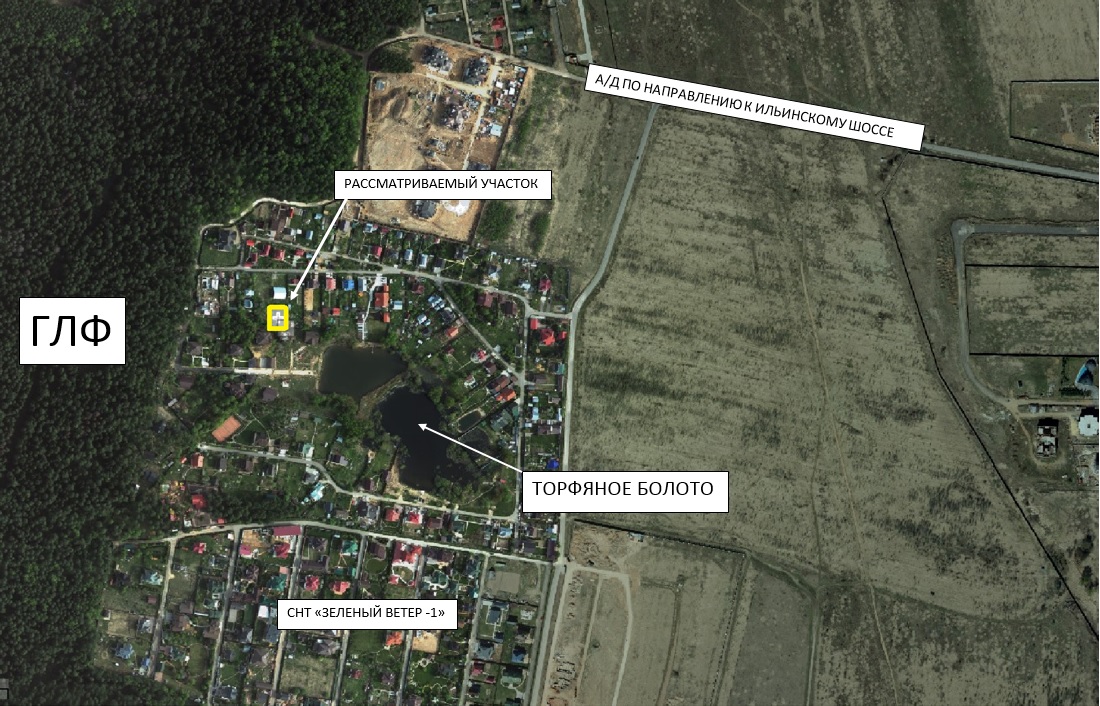 